美盛岭尚苑项目安居型商品房看房交通指引和注意事项看房现场不提供停车位，建议绿色出行。请看房家庭认真仔细阅读以下事项：一、看房交通看房家庭可选择以下任意一种形式前往项目现场看房（导航定位：美盛岭尚苑项目营销中心，地址：深圳市龙岗区龙凤路与龙坪路交叉路口）。（一）乘坐地铁（请密切留意最新公共交通信息）1、地铁-公交：您的位置→地铁3/16号线双龙地铁站A出口→沿龙岗大道向东步行约50米到双龙地铁站2号站台→乘坐M219路至仙田外国语站下，向北步行320米至美盛岭尚苑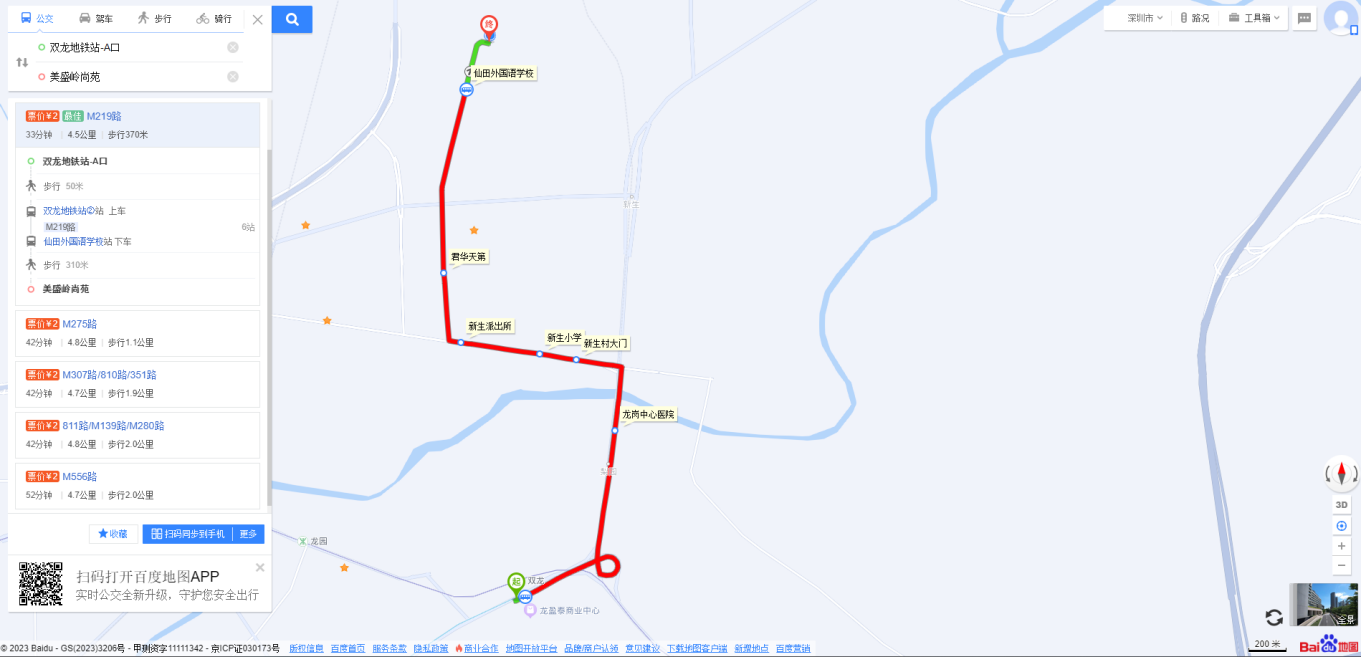 （二）乘坐公交（请密切留意最新公共交通信息）您的位置→仙田外国语学校（M219路;M219路区间;M556路;高峰专线199路）下车→步行约530米，到达项目营销中心。您的位置→桑泰龙樾府（M556路）下车→步行约834米，到达项目营销中心。您的位置→水岸新都二期（M275路）下车→步行约961米，到达项目营销中心。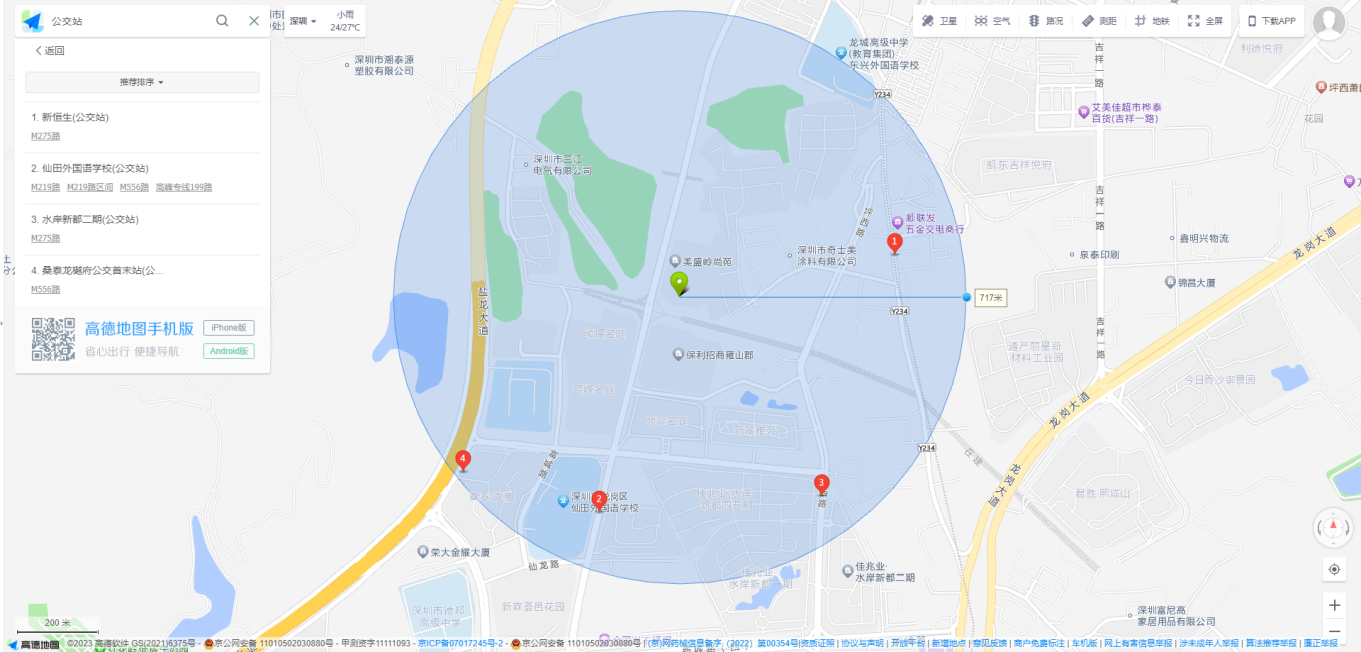 （三）自驾车：导航“美盛岭尚苑营销中心”即可（注：现场不提供停车位，建议地铁或公交出行）1、从罗湖出发：S203丹平快速路-S28水官高速--盐龙大道-龙凤路-到达看房现场。2、从福田出发：滨河大道-皇岗路-梅观路-S301南坪快速-S28水官高速-盐龙大道-龙凤路-到达看房现场。3、从宝安出发：广深公路-S301南坪快速-S28水官高速-盐龙大道-龙凤路-到达看房现场。4、从龙华出发：观澜大道-G15沈海高速-盐龙大道-龙凤路-到达看房现场。5、从南山出发：南海大道-北环大道-S301南坪快速-S28水官高速-盐龙大道-龙凤路-到达看房现场。6、从龙岗出发：龙翔大道-龙城大道-盐龙大道-龙凤路-到达看房现场。二、交通区位图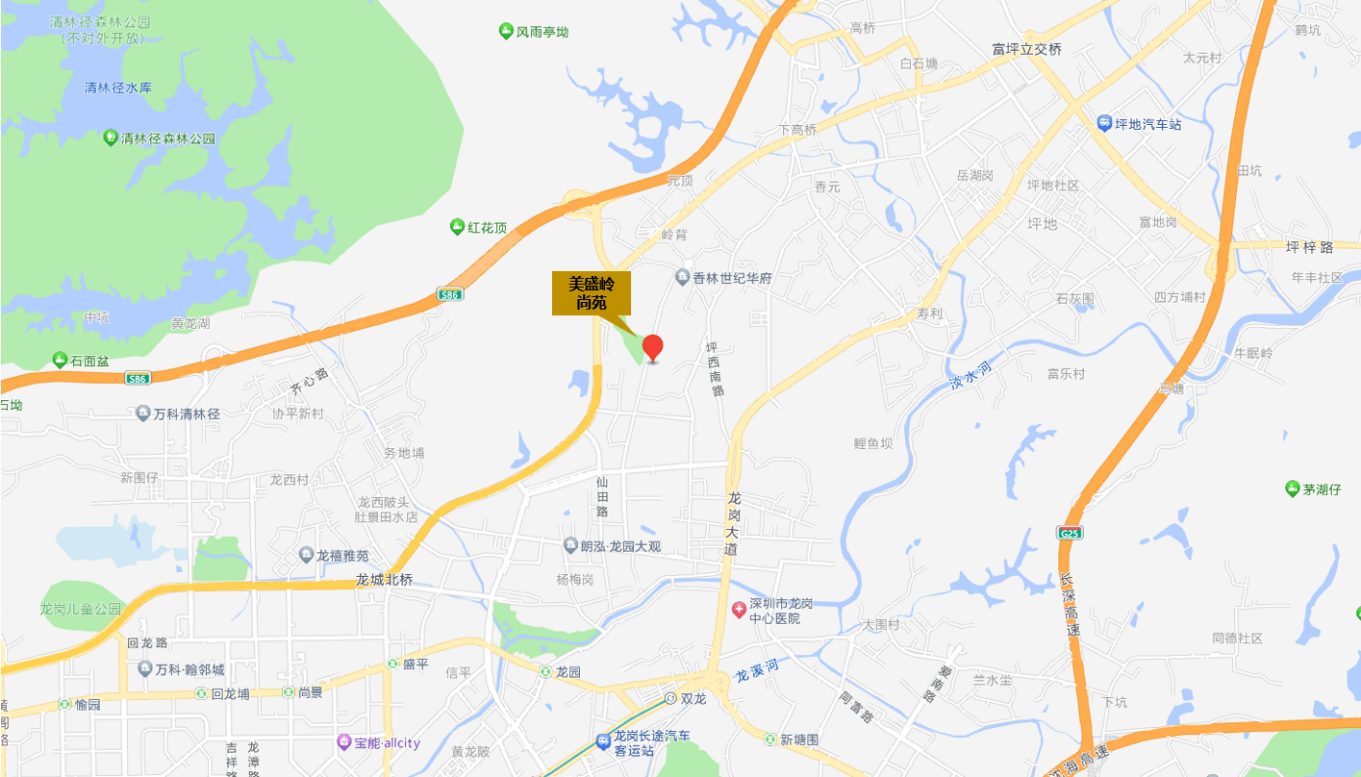 三、注意事项（一）看房家庭须按约定的时间，凭申请人身份证、预约看房回执单参加看房活动。（二）考虑到看房现场接待能力有限，为了营造顺畅、良好的看房环境，请每个看房家庭最多安排两人现场看房。从安全角度考虑，请看房家庭尽量不要携带老人、儿童。（三）为了保证看房家庭人身安全，请遵循现场工作人员统一安排，不要在看房现场随意走动，以免发生意外。如有任何疑问，欢迎来电咨询：0755-8989 5566美盛房地产开发（深圳）有限公司2023年9月         美盛岭尚苑项目定位二维码（高德地图）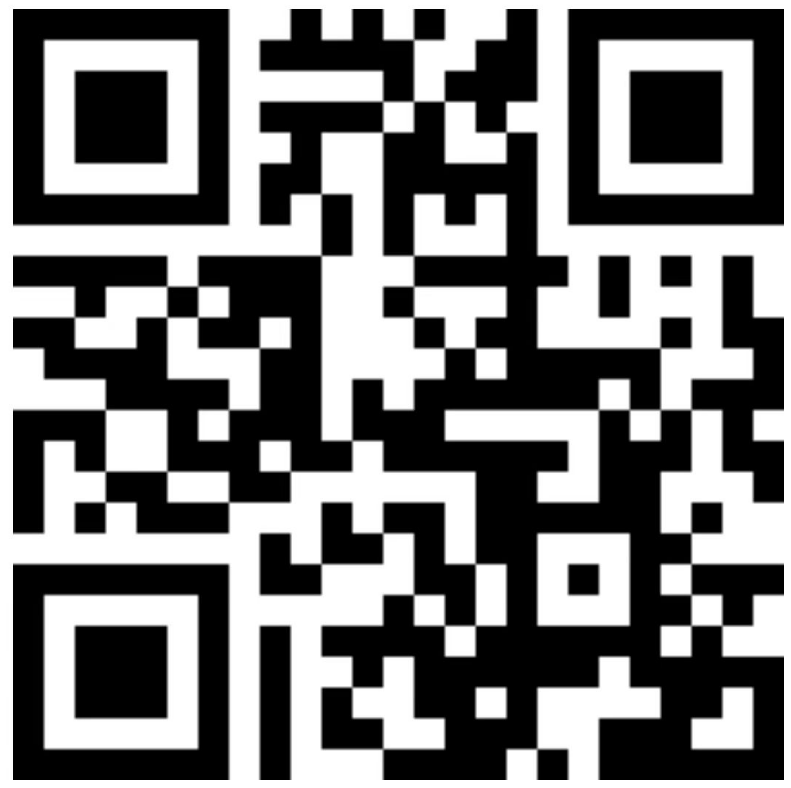 